CONSEIL INTERNATIONAL DU SPORT MILITAIRE INTERNATIONAL MILITARY SPORTS COUNCIL CONSEJO INTERNACIONAL DEL DEPORTE MILITARPARTICIPANTS(NUMBER) NAME OF CHAMPIONSHIP (YEAR)TOWN, COUNTRYDuration	(Respective Male & FemaleAnti-Doping sangue-boms)AWARD TOPARTICIPATED EVENT.................................................... AS .......................................................NAME                                                                       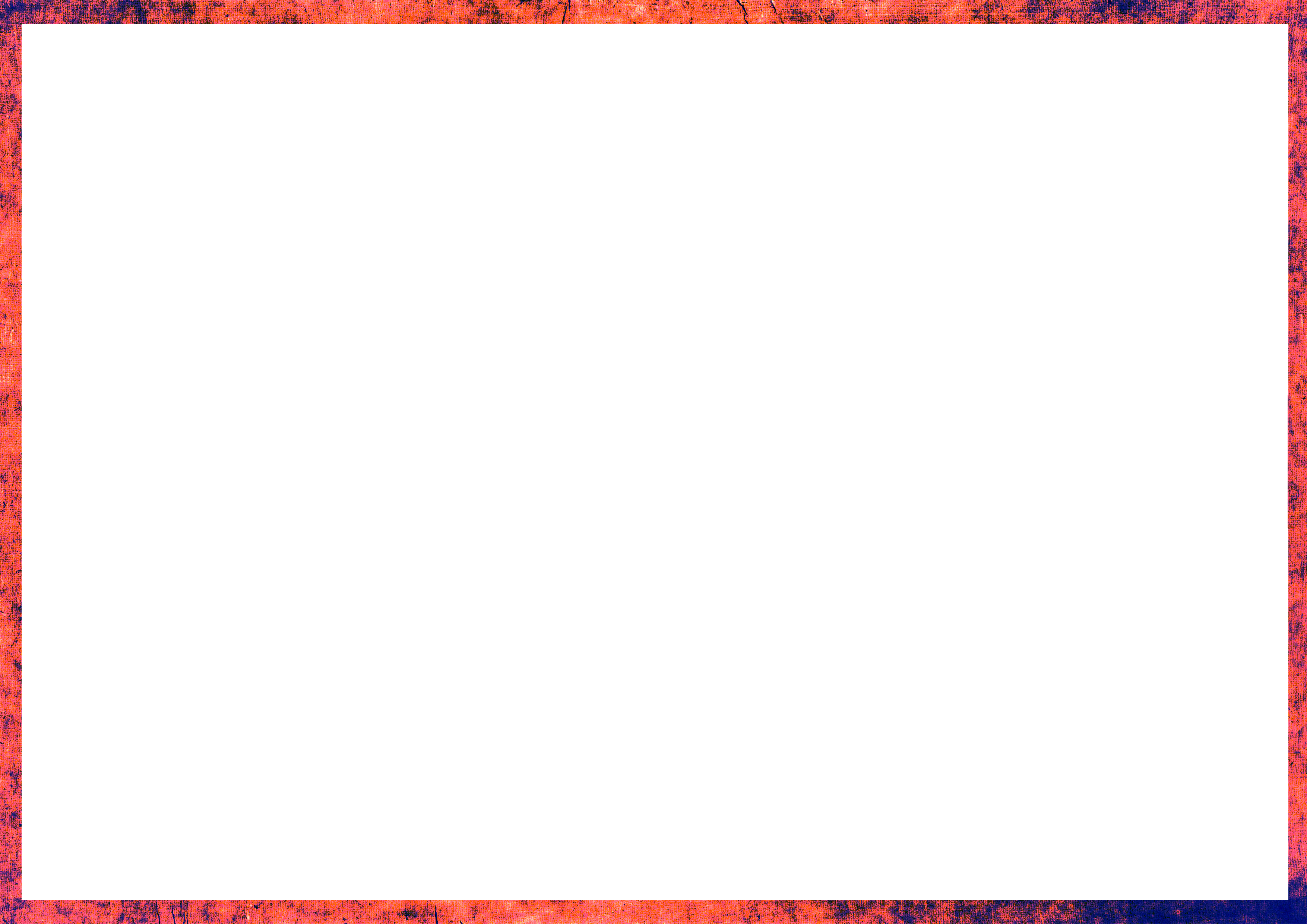 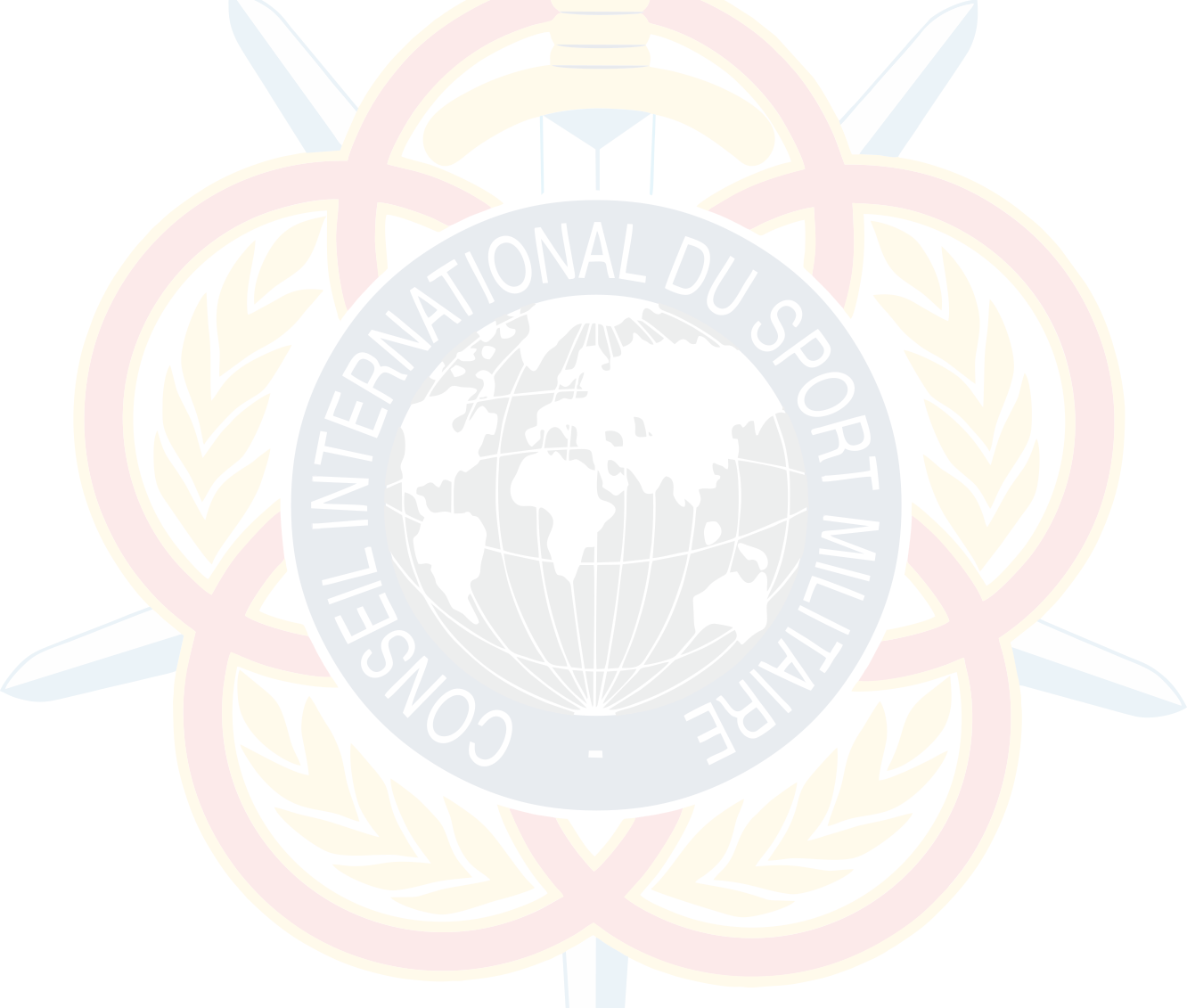 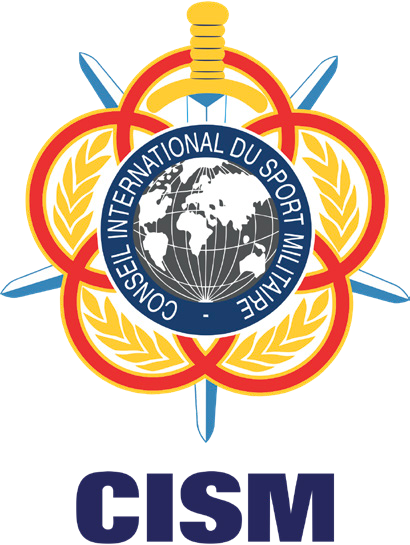 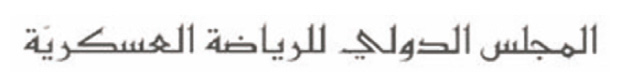 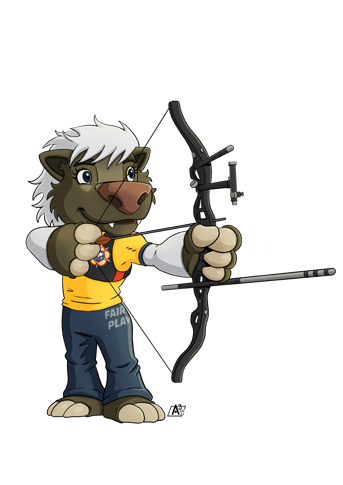 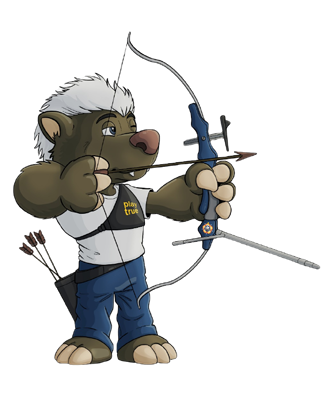 HEAD OF ORGANIZING COMMITTEE       FRIENDSHIP THROUGH SPORT !                                                                           NAME      CHIEF OF DELEGATION                                                                    EXAMPLE OF CERTIFICATE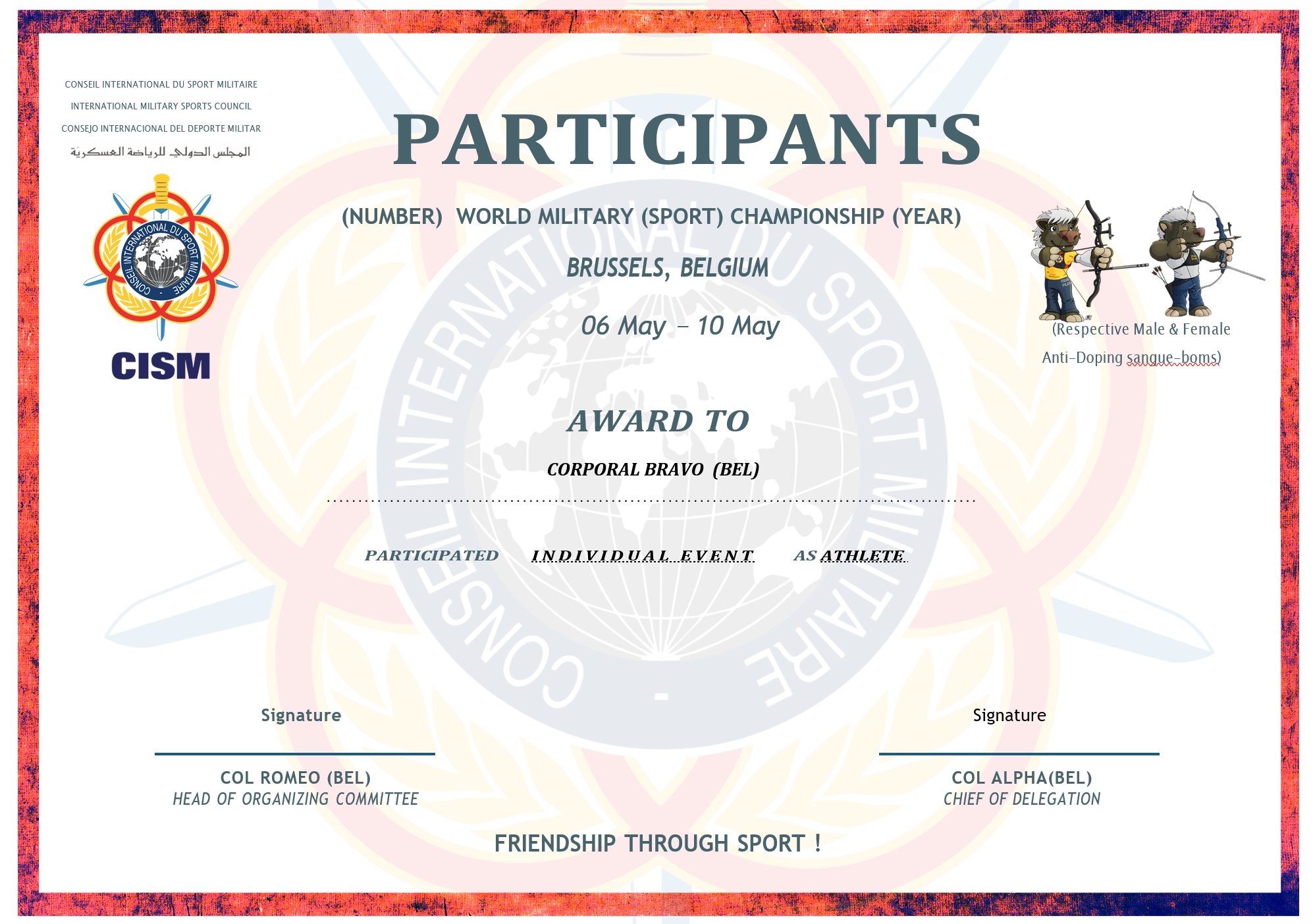 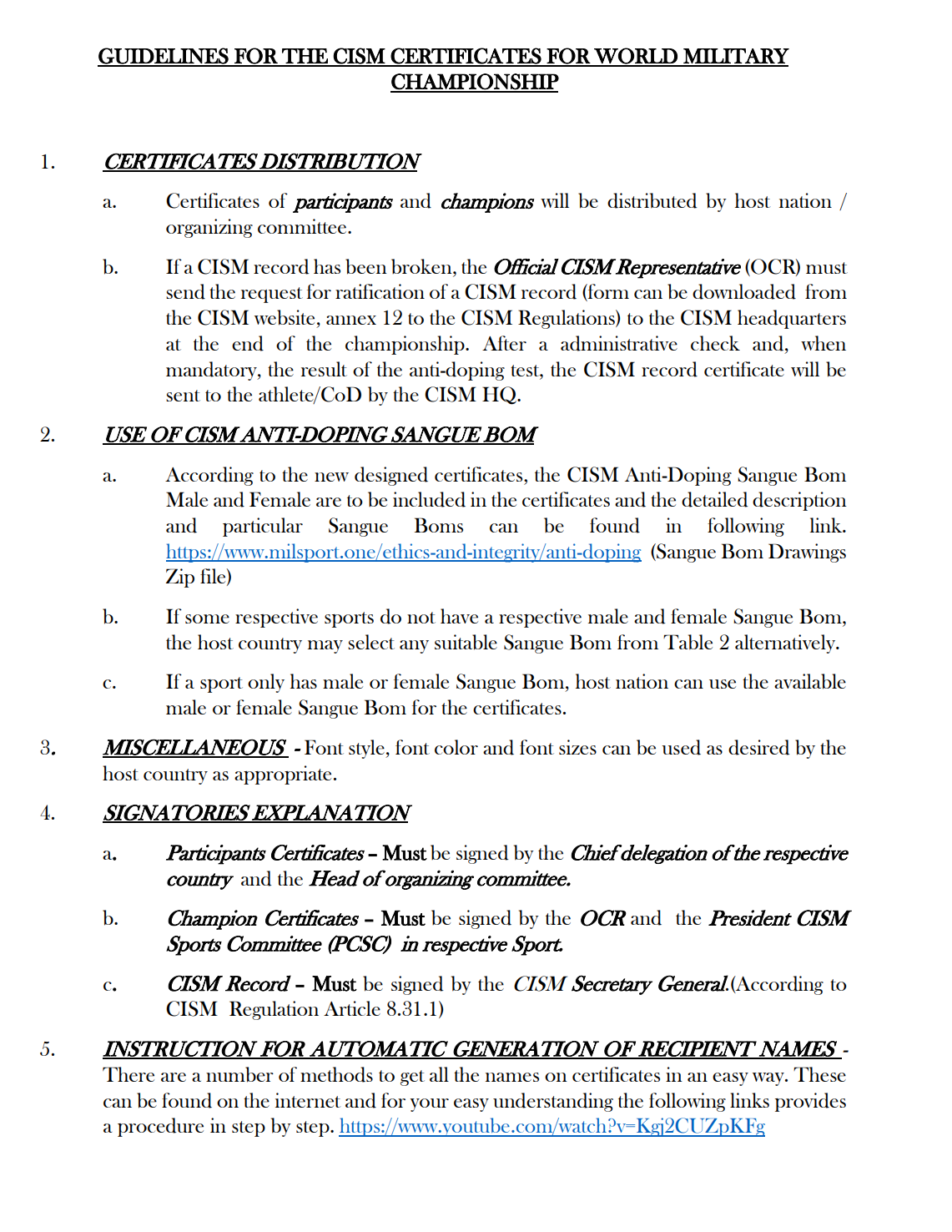 